Student Contract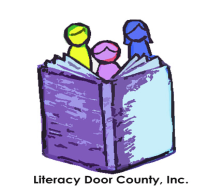 1. I agree to come to all tutoring sessions at a time and place my tutor and I choose.2. I agree to do the homework my tutor gives me.3. I understand that I will buy the books I need. I also understand that if this is a problem for me, I will talk to my tutor, and I will get help with buying books.4. I agree to tell the tutor at least one day ahead of the scheduled time if I will miss a lesson. I understand that this is very important.5. I agree to give at least one week notice if I decide to quit meeting with my tutor.6. I understand that I can get a different tutor if things do not work out with the tutor I have.7. I agree to tell the tutor of my new address and phone number if I move. 8. I will always try my best.9. If I do not understand my lesson, I will ask my tutor for help.Student Signature ____________________________________Date _______________________________________________Evaluator ___________________________________________